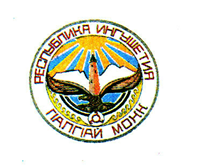 ГIАЛГIАЙ   РЕСПУБЛИКАЗАКОН«ГIалгIай Республика  паччахьалкхен даржашка а  паччахьалкхен граждански служба даржашка а болча  наха ахчанца кхоачо ярах» долча ГIалгIай Республика  Закона  1 тIатохара хувцамаш  юкъедахьара  хьакъехьаТIаийцадГIалгIай РеспубликаХалкъа Гуллама		                            2016 шера 24 ноябреСтатья 1«ГIалгIай Республика Мехкдаь Администрацен, ГIалгIай Республика  Халкъа Гуллама а ГIалгIай Республика  Правительства а  паччахьалкхен  служащета  луш йола даржа  окладаши  хIара  бетта луш дола  ахчан совгIаташ» цIи йолча 2 Раздела «ГIалгIай Республика «ГIалгIай Республика  паччахьалкхен даржашка а  паччахьалкхен граждански служба даржашка а болча  наха ахчанца кхоачо ярах» долча 2007 шера 28 февралерча №6-РЗ йолча ГIалгIай Республика Закона (газет « Г1алг1айче» 2007, 5 мае, 3 ноябре; 2008, 22 апреле; 2009, 23 апреле; 2010, 16 феврале, 10 июле; 2011, 6 октябре; 2012, 8 ноябре, 27 декабре; 2013, 7 декабре; 2014, 31 марте, 30 октябре; 2015, 29 декабре)  ГIалгIай Республика паччахьалкхен даржашка а  болча наха лу даржа окладий а хIара  бетта  луча ахчан  совгIатий а  боарамаш» цIи 1  йолча Республика  Мехкадаь Урхаллен кулгалхо» ТIайохара хувцам юкъехьо мугIара тIехьа ер чулоацам бола мугIа  тIатоха:          «                                                                                                                               ».Статья 2Ер Закон низаца чIоагIденна болх бе долалу ер официально кепатехача дийнахьа денз.ГIалгIай  Республика           Мехкда              		                                                   Евкуров Ю.Б.          г. Магас2016 шера   «___» _________        	№____ ГIалгIай Республика  Правительства Урхаллен Кулгалхо84001